附件：参会回执表单位名称通讯地址邮编电话号码传真号码传真号码传真号码参会代表姓名姓名性别性别职务/职称职务/职称手机号码手机号码手机号码电子邮件电子邮件电子邮件电子邮件电子邮件参会代表参会代表参会代表会议费□ 800元/人□ 800元/人□ 800元/人非会员非会员非会员非会员非会员非会员请尽可能在会前付款，报到时可领取发票。如现场缴费，发票会后邮寄。请尽可能在会前付款，报到时可领取发票。如现场缴费，发票会后邮寄。请尽可能在会前付款，报到时可领取发票。如现场缴费，发票会后邮寄。请尽可能在会前付款，报到时可领取发票。如现场缴费，发票会后邮寄。请尽可能在会前付款，报到时可领取发票。如现场缴费，发票会后邮寄。会议费免费参会免费参会免费参会主办、协会单位会员主办、协会单位会员主办、协会单位会员主办、协会单位会员主办、协会单位会员主办、协会单位会员请尽可能在会前付款，报到时可领取发票。如现场缴费，发票会后邮寄。请尽可能在会前付款，报到时可领取发票。如现场缴费，发票会后邮寄。请尽可能在会前付款，报到时可领取发票。如现场缴费，发票会后邮寄。请尽可能在会前付款，报到时可领取发票。如现场缴费，发票会后邮寄。请尽可能在会前付款，报到时可领取发票。如现场缴费，发票会后邮寄。付款方式□ 网上支付□ 银行转账□ 网上支付□ 银行转账□ 网上支付□ 银行转账银行转账银行转账开户名：中国机电一体化技术应用协会开户行：中国工商银行股份有限公司北京百万庄支行帐  号：0200001409006507095开户名：中国机电一体化技术应用协会开户行：中国工商银行股份有限公司北京百万庄支行帐  号：0200001409006507095开户名：中国机电一体化技术应用协会开户行：中国工商银行股份有限公司北京百万庄支行帐  号：0200001409006507095开户名：中国机电一体化技术应用协会开户行：中国工商银行股份有限公司北京百万庄支行帐  号：0200001409006507095开户名：中国机电一体化技术应用协会开户行：中国工商银行股份有限公司北京百万庄支行帐  号：0200001409006507095开户名：中国机电一体化技术应用协会开户行：中国工商银行股份有限公司北京百万庄支行帐  号：0200001409006507095开户名：中国机电一体化技术应用协会开户行：中国工商银行股份有限公司北京百万庄支行帐  号：0200001409006507095开户名：中国机电一体化技术应用协会开户行：中国工商银行股份有限公司北京百万庄支行帐  号：0200001409006507095开户名：中国机电一体化技术应用协会开户行：中国工商银行股份有限公司北京百万庄支行帐  号：0200001409006507095开票信息开票抬头：税号（统一信用代码）：开票抬头：税号（统一信用代码）：开票抬头：税号（统一信用代码）：开票抬头：税号（统一信用代码）：开票抬头：税号（统一信用代码）：开票抬头：税号（统一信用代码）：开票抬头：税号（统一信用代码）：开票抬头：税号（统一信用代码）：开票抬头：税号（统一信用代码）：开票抬头：税号（统一信用代码）：开票抬头：税号（统一信用代码）：开票抬头：税号（统一信用代码）：开票抬头：税号（统一信用代码）：开票抬头：税号（统一信用代码）：是否预定住宿□是□否□ 单人大床□ 双人合住□ 单人大床□ 双人合住□ 单人大床□ 双人合住□ 单人大床□ 双人合住住宿时间住宿时间      日 至       日，共计：      晚      日 至       日，共计：      晚      日 至       日，共计：      晚      日 至       日，共计：      晚      日 至       日，共计：      晚      日 至       日，共计：      晚      日 至       日，共计：      晚酒店信息酒店名称：武汉纽宾凯九龙国际大酒店   星级：四星级住宿费：350元/间/天（单人住），175元/人/天（双人合住）酒店地址：武汉市武昌区白沙洲大道437号（武昌区）酒店名称：武汉纽宾凯九龙国际大酒店   星级：四星级住宿费：350元/间/天（单人住），175元/人/天（双人合住）酒店地址：武汉市武昌区白沙洲大道437号（武昌区）酒店名称：武汉纽宾凯九龙国际大酒店   星级：四星级住宿费：350元/间/天（单人住），175元/人/天（双人合住）酒店地址：武汉市武昌区白沙洲大道437号（武昌区）酒店名称：武汉纽宾凯九龙国际大酒店   星级：四星级住宿费：350元/间/天（单人住），175元/人/天（双人合住）酒店地址：武汉市武昌区白沙洲大道437号（武昌区）酒店名称：武汉纽宾凯九龙国际大酒店   星级：四星级住宿费：350元/间/天（单人住），175元/人/天（双人合住）酒店地址：武汉市武昌区白沙洲大道437号（武昌区）酒店名称：武汉纽宾凯九龙国际大酒店   星级：四星级住宿费：350元/间/天（单人住），175元/人/天（双人合住）酒店地址：武汉市武昌区白沙洲大道437号（武昌区）酒店名称：武汉纽宾凯九龙国际大酒店   星级：四星级住宿费：350元/间/天（单人住），175元/人/天（双人合住）酒店地址：武汉市武昌区白沙洲大道437号（武昌区）酒店名称：武汉纽宾凯九龙国际大酒店   星级：四星级住宿费：350元/间/天（单人住），175元/人/天（双人合住）酒店地址：武汉市武昌区白沙洲大道437号（武昌区）酒店名称：武汉纽宾凯九龙国际大酒店   星级：四星级住宿费：350元/间/天（单人住），175元/人/天（双人合住）酒店地址：武汉市武昌区白沙洲大道437号（武昌区）酒店名称：武汉纽宾凯九龙国际大酒店   星级：四星级住宿费：350元/间/天（单人住），175元/人/天（双人合住）酒店地址：武汉市武昌区白沙洲大道437号（武昌区）（扫描二维码报名）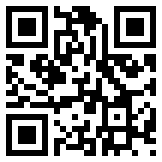 （扫描二维码报名）（扫描二维码报名）（扫描二维码报名）注意事项请务必于2019年4月15日之前将此报名表以电子邮件形式发至会务组请务必于2019年4月15日之前将此报名表以电子邮件形式发至会务组请务必于2019年4月15日之前将此报名表以电子邮件形式发至会务组请务必于2019年4月15日之前将此报名表以电子邮件形式发至会务组请务必于2019年4月15日之前将此报名表以电子邮件形式发至会务组请务必于2019年4月15日之前将此报名表以电子邮件形式发至会务组请务必于2019年4月15日之前将此报名表以电子邮件形式发至会务组请务必于2019年4月15日之前将此报名表以电子邮件形式发至会务组19日下午是否前往智造标杆企业考察交流19日下午是否前往智造标杆企业考察交流19日下午是否前往智造标杆企业考察交流19日下午是否前往智造标杆企业考察交流19日下午是否前往智造标杆企业考察交流□是□否